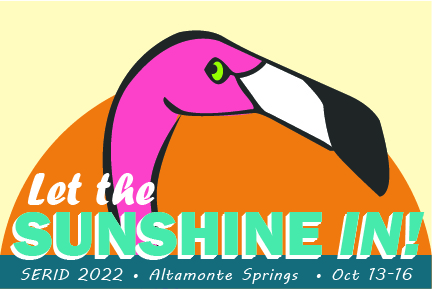 WE WANT YOU!The 2022 Southeast Regional Institute on Deafness (SERID) will be held in person at the Hilton Orlando/Altamonte Springs in Altamonte Springs, FL from Oct 12-16. SERID supports working with professionals who seek vocational rehabilitation training in Deaf, Hard of Hearing and DeafBlind. Working together, we learn, share and network new and creative ways to support individuals who are Deaf, Hard of Hearing and DeafBlind.  GENERAL INFORMATIONInterpreters must hold current RID or BEI certification.Interpreters must provide a resume showing conference experience. Interpreters must provide proof of certification. The deadline for submitting an application is August 15, 2022.There is a limited need for interpreters the night of October 12 for the SERID Board meeting, and the morning of October 16 for the farewell breakfast.  October 13-15 there will be a need for more as these are the days of actual concurrent workshop sessions.SERID is committed to providing a healthy environment for learning and networking. We encourage all attendees to follow CDC recommendations, including:Practicing social distancingWearing masks in enclosed spacesFrequently washing and sanitizing hands We will monitor the situation and make additional recommendations as needed.Interested in interpreting at SERID? Please fill out the form below.INTERPRETER APPLICATIONSELF-RATING SCALEPlease send this form, proof of certification, and a resume to Daniel LeMay at SERIDconfinterp2022@gmail.com. We encourage you to send all information and applications by August 15. Thank you for joining us.Name AddressEmailPhone (cell)Available from Wednesday, Oct 12 - Sunday, Oct 16 (please list all possible dates)SkillRating (1-5)General InterpretingSign to VoiceVoice to Sign TransliterationDeafBlind Interpreting DeafBlind Interpreting: TrackingDeafBlind Interpreting: TactileDeafBlind Interpreting: Close VisionDeafBlind Interpreting: Pro-TactileDeafBlind Interpreting: Haptics 